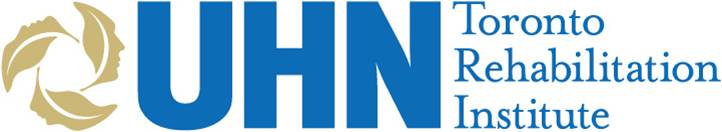 The George Linton Music ScholarshipApplication FormThe George Linton Music Scholarship is an award of $1,000.00 given to any post secondary student who can best demonstrate the value of music to the rehabilitation patient and describe the importance of music in their own education or career plans.  This scholarship was created by Mr. Linton, who as a volunteer at Toronto Rehab and music enthusiast, has first hand knowledge of the positive effect music can have on a patient’s recovery and well being.  Toronto Rehab is Canada’s largest academic hospitals providing adult rehabilitation, complex continuing care and long-term care services.  With five centres across the city, Toronto Rehab is revolutionizing rehabilitation and maximizing life.
	The successful candidate will participate in the Toronto Rehab volunteer screening/orientation procedures and then work in conjunction with Toronto Rehab staff to offer music for 7 seasonal/special celebrations throughout a 12 month period.AGREEMENT OF UNDERTAKINGIf I am awarded The George Linton Music Scholarship, I promise to honour the commitment of volunteer work to Toronto Rehab and participate in delivery of music to patients at the 550 University Avenue site for 7 seasonal/special events during the year. I will also submit at the end of the scholarship term, a one page report/summary to answer questions regarding benefits to the patients resulting from this program.  My final report will acknowledge the George Linton Music Scholarship.DATE:							SIGNATURE:				MAILING INSTRUCTIONSPlease mail application form and 2 reference letters (academic and musical) to:The George Linton Music ScholarshipToronto Rehabilitation Institute Attn: Nicole Fisher, Health Discipline Administrative Coordinator525 University Ave., 3rd floorToronto, Ontario, M5G 2L3DEADLINE: February 15, 2012Have you previously applied for the George Linton Music Scholarship?  yes	 noPLEASE ATTACH TO YOUR APPLICATION, COMPLETED VOLUNTEER FORMS,AND UP-TO-DATE C.V./RESUMERelevant Experiences and Biographical Sketch: (In point form, include experience and achievements relevant to your interest in music. Please give evidence to your commitment to music and how your experience supports your music goals to date.) Briefly outline your musical goals and how the George Linton Music Scholarship would help you to achieve them. Please describe potential value to the rehabilitation patients at Toronto Rehab.DATE:							SIGNATURE:					 Date Application Received:(office use only)NAME:ADDRESS: TELEPHONE:EMAIL: